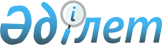 О повышении базовых ставок земельного налога и ставок единого земельного налога на не используемые земли сельскохозяйственного назначенияРешение Меркенского районного маслихата Жамбылской области от 7 февраля 2019 года № 42-2. Зарегистрировано Департаментом юстиции Жамбылской области 11 февраля 2019 года № 4099
      Примечание РЦПИ.

      В тексте документа сохранена пунктуация и орфография оригинала.
      В соответствии с пунктом 5 статьи 509, пунктом 3 cтатьи 704 Кодекса Республики Казахстан от 25 декабря 2017 года "О налогах и других обязательных платежах в бюджет" (Налоговой кодекс) и Законом Республики Казахстан от 23 января 2001 года "О местном государственном управлении и самоуправлении в Республике Казахстан" Меркенский районный маслихат РЕШИЛ:
      1. Повысить базовые ставки земельного налога в десять раз на не используемые в соответствии с земельным законодательством Республики Казахстан земли сельскохозяйственного назначения.
      2. Повысить ставки единого земельного налога в десять раз на не используемые в соответствии с земельным законодательством Республики Казахстан земли сельскохозяйственного назначения.
      3. Признать утратившим силу решение Меркенского районного маслихата от 30 октября 2015 года № 43-2 "О повышении базовых ставок земельного налога и ставок единого земельного налога на не используемые земли сельскохозяйственного назначения" (зарегистрировано в Реестре государственной регистрации нормативных правовых актов за № 2836, опубликовано 4 ноября 2015 года в районной газете "Меркі тынысы–Меркенский вестник") и решение Меркенского районного маслихата от 20 мая 2016 года № 3-4 "О внесении изменений в решение Меркенского районного маслихата от 30 октября 2015 года № 43-2 "О повышении ставок земельного налога и ставок единого земельного налога на не используемые земли сельскохозяйственного назначения" (зарегистрировано в Реестре государственной регистрации нормативных правовых актов за № 3118, опубликовано 1 июня 2016 года в районной газете "Меркі тынысы–Меркенский вестник").
      4. Контроль за исполнением данного решения возложить на постоянную комиссию районного маслихата по вопросам социально - экономического, финансов, бюджету и налогам, местного самоуправления и индустриально - инновационного развития.
      5. Настоящее решение вступает в силу со дня государственной регистрации в органах юстиции и вводится в действие по истечении десяти календарных дней после дня его первого официального опубликования.
					© 2012. РГП на ПХВ «Институт законодательства и правовой информации Республики Казахстан» Министерства юстиции Республики Казахстан
				
      Председатель сессии районного маслихата 

Н. Дуйсебаева

      Cекретарь районного маслихата 

И. Ахметжанов
